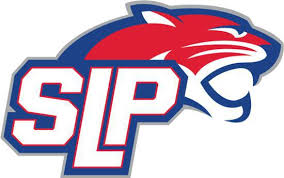 Graduation is fast approaching for our students. SLPHS has a tradition of offering graduating seniors the opportunity to attend the Senior All-Night Party immediately following graduation. The best line of defense against underage drinking and driving and alcohol-related accidents around graduation time is to provide a safe, fun, and of course, chemical-free environment. We are proud to say that typically 85% of the Senior Class participates in this event. The 2019 Senior All-Night Party will be at Bowlero providing students with unlimited bowling, laser tag, arcade games, pasta/pizza/wings buffet and breakfast buffet, as well as SANP favorites: casino, salon, massage, henna tattoos, boxer bingo, and a hilarious hypnotist performance. There are many exciting things to do in this festive, music-filled, party atmosphere.On Friday, June 7th, 2019, registration check -in will take place immediately following commencement – about 8:45PM to 10:00PM at SPRING LAKE PARK HIGH SCHOOL (students may not drive themselves or be dropped off at Bowlero – they must be bused from the high school). Students will be bused from the High School to Bowlero by approximately 10:00PM and then bused back from Bowlero to the high school starting around 4:30AM. The lock-in hours are from 10:00PM – 5:00AM. Registration Fees	Register by May 10: $85Register after May 10: $100We understand that this a big expense for some students. The cost is $85 if the student registers by May 11th. Late registrations (after May10th) require a lot of extra effort by the volunteer committee, so the cost increases to $100. We can accommodate a few graduation day sign-ups, so to guarantee your student a spot AND save money, register by May 10th. T-Shirts: You must register by 5/10/19 to reserve your size for the 2018 SANP t-shirt. T-shirt must be worn by every student the night of the party, and they will receive them at registration. Registration Steps:Fill out the registration form and put in an envelope with payment, student’s name on the frontPlease make checks payable to 2019 SLPHS SNAP (Senior All-night party)Drop off at the main office at the High School (There will be a box in the office). You may also Mail registration form and payment to:2019 SLPHS SANP Registration Spring Lake Park High School 1415 81st Ave NESpring Lake Park, MN 55432We want every student to be able to attend. If payment is an issue, please have student speak with their counselor – scholarship funds or payment plan may be available.Questions? – Contact Jane Johnson - janeannjohnson@yahoo.com or Carrie Bergman - crbergman1@gmail.comThe SLP SNAP tries to raise more than $15,000 to help offset the cost of the event. If you can provide a person or corporate donation, or have prize items to donate (of any value), please contact Thank you for all your help and support to make this a successful, fun, and safe event for our SLP students2019SLPHS Senior All-Night Party Registration (please print legibly)Student Name:Parent Name:Parent Signature (required):Student Address: Emergency Contact – Parent/Guardian:				Phone # (during party)Special Transportation Request:2019 SNAP T-Shirt Size:	SM___     MED___      LG___     XL___    XX___     XXX___	(no guarantee on size if registration received after May24th)REGISTRATION FEE ENCLOSED:				$_____________________$85	 On or before May 10th$100	 After May10thTOTAL ENCLOSED:					$_____________________Registration: Please make checks payable to 2019 SLPHS SNAP (Senior All-night party) and mail or drop off at the main office at Spring Lake Park High School2019 SLPHS SANP RegistrationSpring Lake Park High School1415 81st Ave NESpring Lake Park, MN 55432CARPOOL / RIDESHARE- This will be an extremely long and exhausting day for our seniors. Please consider carpooling, ridesharing or pick up for after this event. Questions? – Contact Jane Johnson - janeannjohnson@yahoo.com or Carrie Bergman - crbergman1@gmail.comFor office use only:  Amount Received: _________________ Date Received: _________________